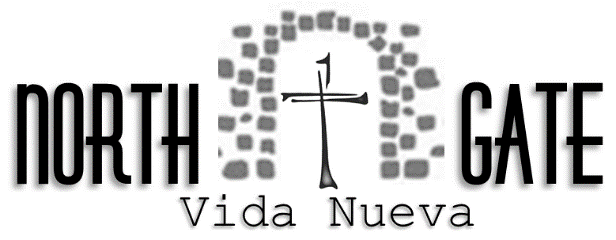 Candidate Application  Please complete and mail to: North Gate Vida Nueva  C/O Melissa Walker13047- 162nd Avenue, Foreston, MN  56330Name:  ______________________________________________________ Nickname: __________________Address:  __________________________________________________ City:  _________________________  State:  ________ Zip:_______________           Phone:  ________________________________________  E-Mail:_______________________________________       Sex:  M or F    Date of Birth:  ____________________            Adult T-Shirt Size:  __________________________                              Name of School/College & Grade/Year:  _______________________________________________________Name of Church:____________________________________ Location: ______________________________List Allergies and Special Instructions: _________________________________________________________ Describe any special medical needs: ___________________________________________________________________________________________________________________________________________________Dietary (i.e. gluten free, vegetarian, no pork, etc):  _________________________________________________________________________________________I acknowledge that photos and videos may be taken on the NGVN weekends and events. Yes  or   NoAll photos and videos will be made available.Candidate Signature: _____________________________________________________________________Parent/Guardian Signature:________________________________________________________________Phone Number: _________________________________ Email: __________________________________Sponsor Name:___________________________________ Email: __________________________________Address:_________________________________________________________________________________ Phone:__________________________________ Relationship to Candidate: __________________________Sponsor Signature:_______________________________________________________________________For questions please contact Melissa at 763-313-4039 or go to our website: www.northgatevn.com. 